¡Gracias por su interés en recibir puntos de desarrollo profesional (PDP) basados en el plan de estudios para adultos que aprenden matemáticas (CALM)! Para ser elegible para los PDP, debe cumplir los dos criterios siguientes:1) Complete un mínimo de 10 horas del Desarrollo profesional de CALM, que incluye coaching, participación en la Serie de apoyo CALM en línea y otras sesiones relacionadas de PD. Ver lista de PD elegibles aquí.2) Presentar una evaluación del aprendizaje en forma de preguntas de reflexión.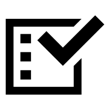 Notifique a su facilitador/entrenador de CALM si tiene la intención de enviar las tareas del PDP. Ustedes dos determinarán mutuamente la fecha de vencimiento de la presentación.CRITERIO 1: PD y apoyo de CALMPara satisfacer el Criterio 1, debe completar una combinación de las siguientes actividades, por un mínimo de 10 horas en total:La introducción asincrónica de CALM (4 horas) O la orientación en persona de CALM (6 horas). [REQUERIDO]Talleres en línea de la serie de apoyo de CALM y/o sesiones de desarrollo profesional relacionadas (generalmente 1.5 horas cada uno). Ver lista de PD elegibles aquí.Coaching individual o grupal (el número de horas lo determinará usted y su entrenador). Tenga en cuenta que el crédito por las sesiones de coaching requiere que proporcione ejemplos o referencias específicas en las respuestas a sus preguntas de reflexión sobre cómo utilizó lo que aprendió del coaching en su clase o en la impartición de la lección.CRITERIO 2: PREGUNTAS DE REFLEXIÓNPara satisfacer el CRITERIO 2, deberá completar tres de las preguntas de reflexión a continuación utilizando el formulario de envío para PDP de CALM en la página 3. Recuerde, el crédito por sesiones de coaching requiere que usted proporcione ejemplos o referencias específicas en sus respuestas a las preguntas sobre cómo ha utilizado lo que ha aprendido del coaching en su clase o en la impartición de la lección.Preguntas¿Cómo se comparaba la filosofía de CALM con la suya antes de comenzar con CALM? ¿Cómo se compara ahora? [REQUERIDO]¿Cómo han evolucionado sus conocimientos sobre la enseñanza y el aprendizaje de matemáticas como resultado de su trabajo con CALM?¿Cómo han cambiado sus prácticas generales de enseñanza de matemáticas como resultado de su trabajo con CALM?¿Qué cambios ha observado en las actitudes de sus alumnos hacia las matemáticas desde que empezó a utilizar CALM?¿Qué cambios ha observado en las habilidades y la comprensión matemática de sus alumnos desde que empezó a utilizar CALM?¿Qué consejo le daría a los profesores nuevos en CALM? ¿Por qué?RúbricaLe proporcionamos una rúbrica en la última página del formulario de envío para que usted mismo evalúe sus respuestas antes de entregarlas. Los revisores utilizarán la misma rúbrica para calificar sus respuestas. (Además de los comentarios escritos sobre sus respuestas, también recibirá una copia de la rúbrica completa).Cada respuesta a la pregunta puede sumar hasta 3 puntos. Deberá lograr una puntuación mínima de 7 puntos en la tarea para aprobarla.Puntos por respuestas eran asignados de la forma siguiente:3 PUNTOS: Exhaustivo  — Responde la pregunta en detalle y proporciona evidencias/ejemplos para                                                  respaldar la respuesta. Se ofrecen anécdotas de sus clases como evidencia                                                  para respaldar sus ideas.2 PUNTOS: Adecuado  —  Responde la pregunta en detalle, pero no proporciona evidencia concreta ni                                                 ejemplos que respalden la respuesta.1 PUNTO: Superficial   — Responde la pregunta sin detalles.¿Cómo entrego mi solicitud para PDPs?En la siguiente página de este documento se encuentra el formulario de presentación de PDP de CALM donde 1) documentará sus horas de desarrollo profesional y 2) responderá a las preguntas de reflexión. El formulario también incluye instrucciones para enviar su solicitud de PDP. Recuerde informarle a su facilitador/entrenador de CALM que planea solicitar para PDP antes de comenzar el proceso.Nombre:    ________________________________________	Fecha:        ________________________________________Email:     ________________________________________	Programa:  ________________________________________INSTRUCCIONESUtilice la siguiente tabla para documentar las horas de desarrollo profesional que ha completado.Responda a tres de las preguntas de reflexión en el espacio provisto en la página siguiente.Utilice la rúbrica proporcionada como guía para revisar sus respuestas.Devuelva el formulario completo a su facilitador/entrenador de CALM o envíe un correo electrónico a adultnumeracy@terc.edu.Tras la aprobación del Centro de Matemáticas SABES, se le enviará por correo electrónico un certificado de PDP.Actividad de CALMNúmero de horas    Total de horas de PDActividad requeridaCurso en línea de introducción de CALM (4 horas)                                UOrientación presencial de CALM  (6 horas)Ingrese 4 o 6 horas debajo de la columnaTotal de horas de PD, si aplicaApoyo de CALM o talleres de desarrollo profesional relacionados (ver PD elegible aquí)Puede variar; generalmente 1,5 horas por tallerCoaching (individual o grupal)Puede variarTOTAL DE HORAS DE PD DE CALM TOTAL DE HORAS DE PD DE CALM Sólo para el uso de SABES: ¿Ha respondido satisfactoriamente el solicitante a las preguntas de reflexión?Sólo para el uso de SABES: ¿Ha respondido satisfactoriamente el solicitante a las preguntas de reflexión? Sí   NoPREGUNTAS DE REFLEXIÓNPREGUNTAS DE REFLEXIÓNPREGUNTA 1 (REQUERIDO): ¿Cómo se comparaba la filosofía de CALM con la suya antes de empezar con CALM? ¿Cómo se compara ahora?	PREGUNTA 1 (REQUERIDO): ¿Cómo se comparaba la filosofía de CALM con la suya antes de empezar con CALM? ¿Cómo se compara ahora?	A continuación, elija dos de las siguientes preguntas y responda en los espacios proporcionados a continuación.¿Cómo han evolucionado sus conocimientos sobre la enseñanza y el aprendizaje de matemáticas como resultado de su trabajo con CALM?¿Cómo ha cambiado su propio conocimiento matemático como resultado de su trabajo con CALM?
¿Cómo han cambiado sus prácticas generales de enseñanza de matemáticas como resultado de su trabajo con CALM?¿Qué cambios ha observado en las actitudes de sus alumnos hacia las matemáticas desde que empezó a utilizar CALM?¿Qué cambios ha observado en las habilidades y la comprensión matemática de sus alumnos desde que empezó a utilizar CALM?¿Qué consejo le daría a los profesores nuevos en CALM? ¿Por qué?A continuación, elija dos de las siguientes preguntas y responda en los espacios proporcionados a continuación.¿Cómo han evolucionado sus conocimientos sobre la enseñanza y el aprendizaje de matemáticas como resultado de su trabajo con CALM?¿Cómo ha cambiado su propio conocimiento matemático como resultado de su trabajo con CALM?
¿Cómo han cambiado sus prácticas generales de enseñanza de matemáticas como resultado de su trabajo con CALM?¿Qué cambios ha observado en las actitudes de sus alumnos hacia las matemáticas desde que empezó a utilizar CALM?¿Qué cambios ha observado en las habilidades y la comprensión matemática de sus alumnos desde que empezó a utilizar CALM?¿Qué consejo le daría a los profesores nuevos en CALM? ¿Por qué?Respuesta a la pregunta # ____Respuesta a la pregunta # ____RÚBRICA PARA PREGUNTAS DE REFLEXIÓN DEL PDP DE CALMRÚBRICA PARA PREGUNTAS DE REFLEXIÓN DEL PDP DE CALMRÚBRICA PARA PREGUNTAS DE REFLEXIÓN DEL PDP DE CALMRÚBRICA PARA PREGUNTAS DE REFLEXIÓN DEL PDP DE CALMFacilitador:  Proporcione razones específicas y/o ejemplos para respaldar su decisión de otorgar estos puntos.Facilitador:  Proporcione razones específicas y/o ejemplos para respaldar su decisión de otorgar estos puntos.Facilitador:  Proporcione razones específicas y/o ejemplos para respaldar su decisión de otorgar estos puntos.Facilitador:  Proporcione razones específicas y/o ejemplos para respaldar su decisión de otorgar estos puntos.3 PUNTOS – ExhaustivoDetallado y respaldado por evidencia2 PUNTOS – AdecuadoDetallado, pero no respaldado por evidencia1 PUNTO– SuperficialLe falta detalle[REQUERIDO] ¿Cómo se comparaba la filosofía de CALM con la suya antes de empezar con CALM? ¿Cómo se compara ahora?¿Cómo han evolucionado sus creencias sobre la enseñanza y el aprendizaje de matemáticas como resultado de su trabajo con CALM?¿Cómo ha cambiado su propio conocimiento matemático como resultado de su trabajo con CALM?¿Cómo han cambiado sus prácticas generales de enseñanza de matemáticas como resultado de su trabajo con CALM?¿Qué cambios ha observado en las actitudes de sus alumnos hacia las matemáticas desde que empezó a utilizar CALM?¿Qué cambios ha observado en las habilidades y la comprensión matemática de sus alumnos desde que empezó a utilizar CALM?¿Qué consejo le darías a los profesores nuevos en CALM? ¿Por qué?Total del puntosPara aprobar se requiere una puntuación total mínima de 7 puntos.